Kultūros paveldo objekto būklės tikrinimo taisyklių priedas Kauno miesto savivaldybės administracijos Kultūros paveldo skyrius(dokumento sudarytojo pavadinimas)KULTŪROS PAVELDO OBJEKTO BŪKLĖS PATIKRINIMO AKTAS2016-06-17		Nr. 55-16-18(data)		KAUNAS(užpildymo vieta)FOTOFIKSACIJA(kultūros vertybės kodas 28033)Data 2016-06-13Fotografavo Andrijana Filinaitė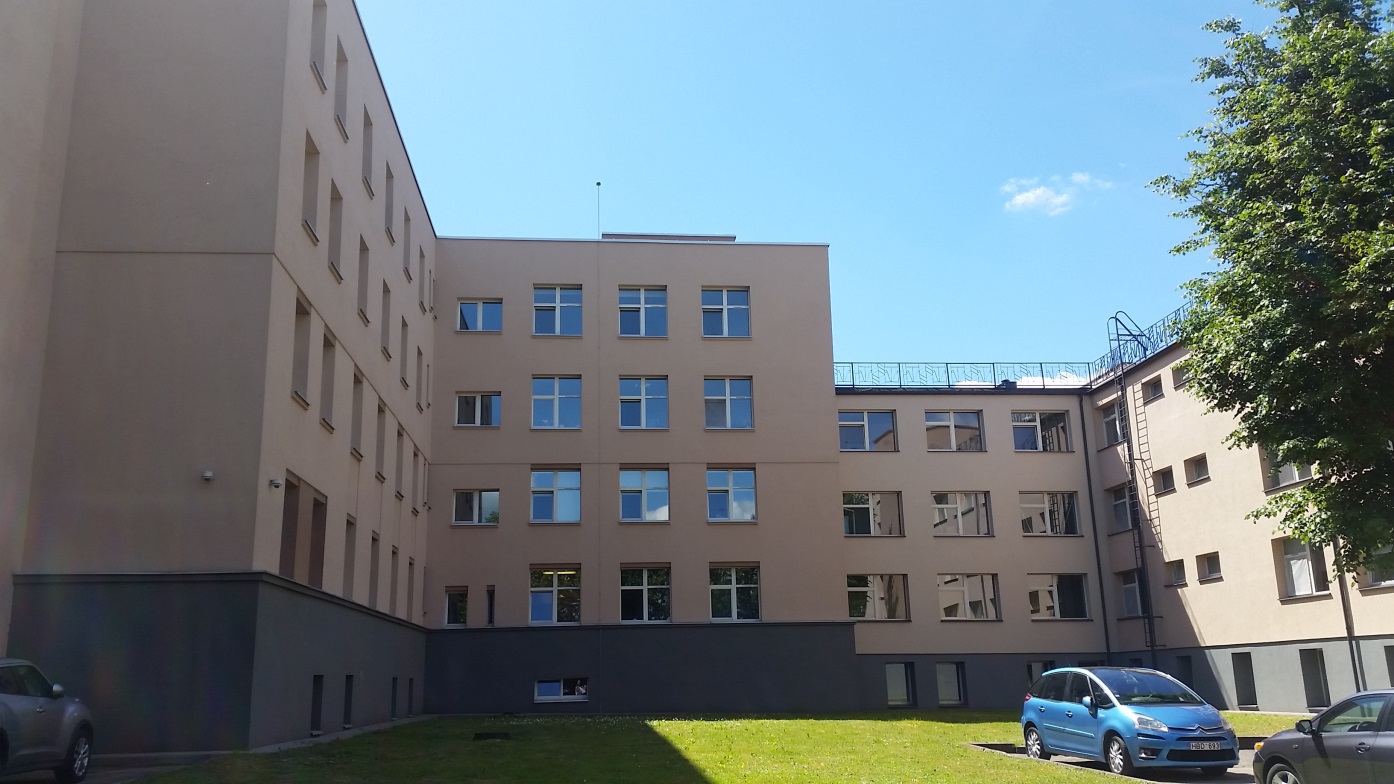     (F-1) Kauno klinikų statinių komplekso nervų ir psichinių ligų klinikos pastato P fasado dalis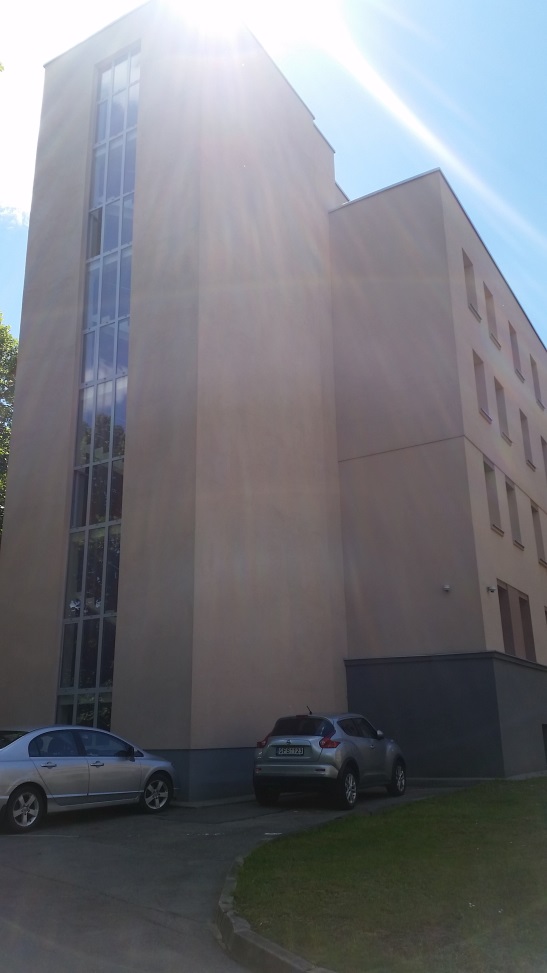 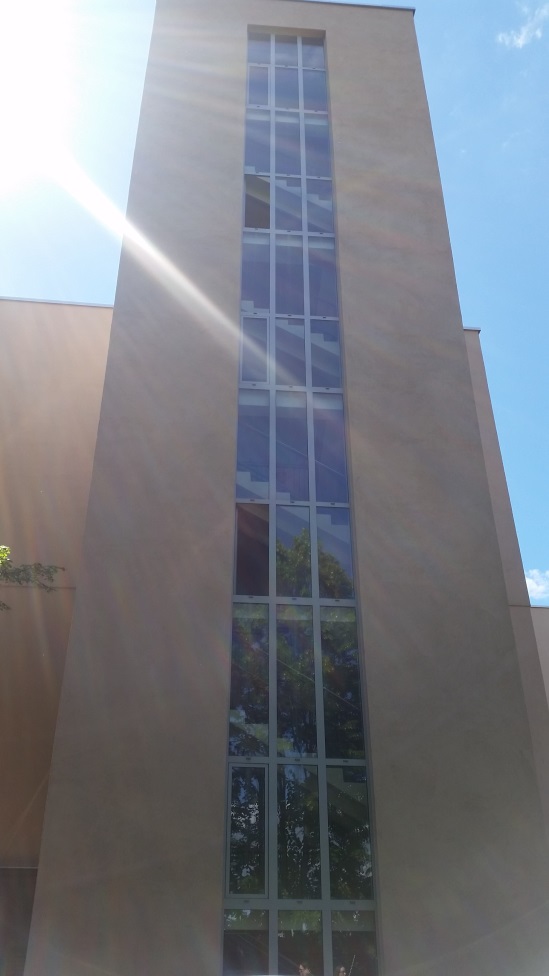     (F-2) P fasado fragmentas ir R fasado         (F-3) P fasado fragmentas    dalis